INDICAÇÃO Nº           / 2020Assunto: Solicita lombada na Rua Dr. Roberto Leoni – Nova Itatiba.Senhor Presidente,INDICO ao Sr. Prefeito Municipal, nos termos do Regimento Interno desta Casa de Leis, que se digne V. Ex.ª determinar à Secretaria de Obras e Serviços Públicos, através do Departamento de Trânsito, que providencie lombada na Rua Dr. Roberto Leoni, em frente ao n.º 84 – Nova Itatiba.De acordo com moradores, os motoristas transitam em alta velocidade, oferecendo um grande risco aos pedestres.SALA DAS SESSÕES, 13 de outubro de 2020.LEILA BEDANIVereadora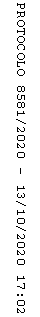 